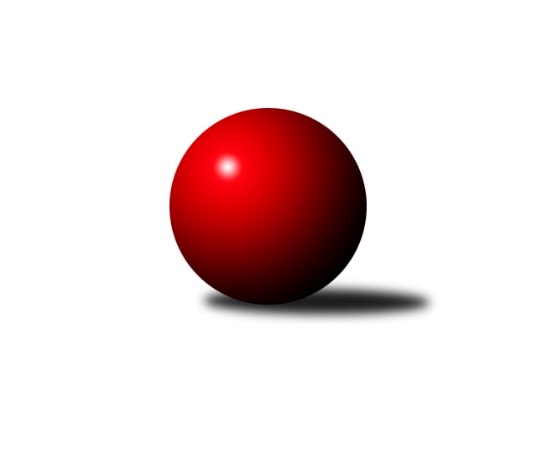 Č.5Ročník 2019/2020	18.5.2024 Meziokresní přebor ČB-ČK B 4 členné  2019/2020Statistika 5. kolaTabulka družstev:		družstvo	záp	výh	rem	proh	skore	sety	průměr	body	plné	dorážka	chyby	1.	TJ Nová Ves B	5	5	0	0	27.0 : 3.0 	(29.5 : 10.5)	1457	10	1069	388	52.8	2.	TJ Spartak Trhové Sviny D	5	4	0	1	19.0 : 11.0 	(23.0 : 17.0)	1412	8	1029	384	57.8	3.	Kuželky Borovany D	5	1	0	4	9.0 : 21.0 	(16.0 : 24.0)	1370	2	996	375	63.2	4.	TJ Loko Č. Budějovice C	5	0	0	5	5.0 : 25.0 	(11.5 : 28.5)	1377	0	1015	362	64.4Tabulka doma:		družstvo	záp	výh	rem	proh	skore	sety	průměr	body	maximum	minimum	1.	TJ Nová Ves B	3	3	0	0	17.0 : 1.0 	(19.0 : 5.0)	1553	6	1598	1528	2.	TJ Spartak Trhové Sviny D	2	2	0	0	10.0 : 2.0 	(12.0 : 4.0)	1491	4	1512	1469	3.	Kuželky Borovany D	3	1	0	2	7.0 : 11.0 	(12.0 : 12.0)	1330	2	1374	1295	4.	TJ Loko Č. Budějovice C	2	0	0	2	3.0 : 9.0 	(5.5 : 10.5)	1371	0	1399	1342Tabulka venku:		družstvo	záp	výh	rem	proh	skore	sety	průměr	body	maximum	minimum	1.	TJ Nová Ves B	2	2	0	0	10.0 : 2.0 	(10.5 : 5.5)	1409	4	1429	1388	2.	TJ Spartak Trhové Sviny D	3	2	0	1	9.0 : 9.0 	(11.0 : 13.0)	1386	4	1411	1368	3.	Kuželky Borovany D	2	0	0	2	2.0 : 10.0 	(4.0 : 12.0)	1391	0	1437	1344	4.	TJ Loko Č. Budějovice C	3	0	0	3	2.0 : 16.0 	(6.0 : 18.0)	1380	0	1431	1337Tabulka podzimní části:		družstvo	záp	výh	rem	proh	skore	sety	průměr	body	doma	venku	1.	TJ Nová Ves B	5	5	0	0	27.0 : 3.0 	(29.5 : 10.5)	1457	10 	3 	0 	0 	2 	0 	0	2.	TJ Spartak Trhové Sviny D	5	4	0	1	19.0 : 11.0 	(23.0 : 17.0)	1412	8 	2 	0 	0 	2 	0 	1	3.	Kuželky Borovany D	5	1	0	4	9.0 : 21.0 	(16.0 : 24.0)	1370	2 	1 	0 	2 	0 	0 	2	4.	TJ Loko Č. Budějovice C	5	0	0	5	5.0 : 25.0 	(11.5 : 28.5)	1377	0 	0 	0 	2 	0 	0 	3Tabulka jarní části:		družstvo	záp	výh	rem	proh	skore	sety	průměr	body	doma	venku	1.	TJ Spartak Trhové Sviny D	0	0	0	0	0.0 : 0.0 	(0.0 : 0.0)	0	0 	0 	0 	0 	0 	0 	0 	2.	TJ Nová Ves B	0	0	0	0	0.0 : 0.0 	(0.0 : 0.0)	0	0 	0 	0 	0 	0 	0 	0 	3.	Kuželky Borovany D	0	0	0	0	0.0 : 0.0 	(0.0 : 0.0)	0	0 	0 	0 	0 	0 	0 	0 	4.	TJ Loko Č. Budějovice C	0	0	0	0	0.0 : 0.0 	(0.0 : 0.0)	0	0 	0 	0 	0 	0 	0 	0 Zisk bodů pro družstvo:		jméno hráče	družstvo	body	zápasy	v %	dílčí body	sety	v %	1.	Milan Churavý 	TJ Nová Ves B 	5	/	5	(100%)	9	/	10	(90%)	2.	Vlastimil Křiha 	TJ Spartak Trhové Sviny D 	5	/	5	(100%)	9	/	10	(90%)	3.	Milan Bednář 	TJ Nová Ves B 	3	/	3	(100%)	5	/	6	(83%)	4.	František Vašíček 	TJ Nová Ves B 	3	/	4	(75%)	6	/	8	(75%)	5.	Květa Jarathová 	TJ Nová Ves B 	3	/	4	(75%)	5.5	/	8	(69%)	6.	Lubomír Procházka 	TJ Nová Ves B 	3	/	4	(75%)	4	/	8	(50%)	7.	Josef Malík 	Kuželky Borovany D 	3	/	5	(60%)	6	/	10	(60%)	8.	Martin Klíma 	TJ Spartak Trhové Sviny D 	2	/	2	(100%)	4	/	4	(100%)	9.	Martin Tomášek 	Kuželky Borovany D 	2	/	2	(100%)	3	/	4	(75%)	10.	Jan Votruba 	TJ Spartak Trhové Sviny D 	2	/	5	(40%)	5	/	10	(50%)	11.	Radim Růžička 	TJ Loko Č. Budějovice C 	2	/	5	(40%)	3.5	/	10	(35%)	12.	Adéla Sýkorová 	TJ Loko Č. Budějovice C 	2	/	5	(40%)	2	/	10	(20%)	13.	Nikola Kroupová 	TJ Spartak Trhové Sviny D 	1	/	1	(100%)	2	/	2	(100%)	14.	Václav Klojda st.	TJ Loko Č. Budějovice C 	1	/	2	(50%)	2	/	4	(50%)	15.	Marie Dvořáková 	Kuželky Borovany D 	1	/	2	(50%)	2	/	4	(50%)	16.	Daniel Krejčí 	Kuželky Borovany D 	1	/	4	(25%)	3	/	8	(38%)	17.	Jan Průka 	TJ Spartak Trhové Sviny D 	0	/	2	(0%)	0	/	4	(0%)	18.	Milan Šimek 	Kuželky Borovany D 	0	/	2	(0%)	0	/	4	(0%)	19.	Jan Ondřich 	TJ Loko Č. Budějovice C 	0	/	3	(0%)	3	/	6	(50%)	20.	Jan Stodolovský 	TJ Spartak Trhové Sviny D 	0	/	3	(0%)	1	/	6	(17%)	21.	Jan Bícha 	Kuželky Borovany D 	0	/	5	(0%)	2	/	10	(20%)	22.	Lucie Klojdová 	TJ Loko Č. Budějovice C 	0	/	5	(0%)	1	/	10	(10%)Průměry na kuželnách:		kuželna	průměr	plné	dorážka	chyby	výkon na hráče	1.	Nová Ves u Č.B., 1-2	1469	1068	400	56.7	(367.3)	2.	Trhové Sviny, 1-2	1447	1055	391	51.0	(361.8)	3.	TJ Lokomotiva České Budějovice, 1-4	1395	1021	374	63.5	(348.8)	4.	Borovany, 1-2	1347	989	357	65.5	(336.8)Nejlepší výkony na kuželnách:Nová Ves u Č.B., 1-2TJ Nová Ves B	1598	5. kolo	Milan Bednář 	TJ Nová Ves B	421	4. koloTJ Nová Ves B	1534	4. kolo	Milan Bednář 	TJ Nová Ves B	418	5. koloTJ Nová Ves B	1528	3. kolo	Milan Churavý 	TJ Nová Ves B	406	5. koloTJ Loko Č. Budějovice C	1431	5. kolo	Milan Bednář 	TJ Nová Ves B	406	3. koloTJ Spartak Trhové Sviny D	1380	3. kolo	Milan Churavý 	TJ Nová Ves B	403	3. koloKuželky Borovany D	1344	4. kolo	František Vašíček 	TJ Nová Ves B	401	5. kolo		. kolo	Daniel Krejčí 	Kuželky Borovany D	399	4. kolo		. kolo	Milan Churavý 	TJ Nová Ves B	397	4. kolo		. kolo	Adéla Sýkorová 	TJ Loko Č. Budějovice C	393	5. kolo		. kolo	Vlastimil Křiha 	TJ Spartak Trhové Sviny D	390	3. koloTrhové Sviny, 1-2TJ Spartak Trhové Sviny D	1512	1. kolo	Martin Klíma 	TJ Spartak Trhové Sviny D	402	2. koloTJ Spartak Trhové Sviny D	1469	2. kolo	Vlastimil Křiha 	TJ Spartak Trhové Sviny D	402	1. koloKuželky Borovany D	1437	2. kolo	Martin Klíma 	TJ Spartak Trhové Sviny D	379	1. koloTJ Loko Č. Budějovice C	1371	1. kolo	Jan Votruba 	TJ Spartak Trhové Sviny D	372	1. kolo		. kolo	Martin Tomášek 	Kuželky Borovany D	370	2. kolo		. kolo	Daniel Krejčí 	Kuželky Borovany D	367	2. kolo		. kolo	Jan Votruba 	TJ Spartak Trhové Sviny D	365	2. kolo		. kolo	Jan Stodolovský 	TJ Spartak Trhové Sviny D	359	1. kolo		. kolo	Vlastimil Křiha 	TJ Spartak Trhové Sviny D	355	2. kolo		. kolo	Adéla Sýkorová 	TJ Loko Č. Budějovice C	353	1. koloTJ Lokomotiva České Budějovice, 1-4TJ Nová Ves B	1429	2. kolo	Nikola Kroupová 	TJ Spartak Trhové Sviny D	413	4. koloTJ Spartak Trhové Sviny D	1411	4. kolo	Milan Churavý 	TJ Nová Ves B	391	2. koloTJ Loko Č. Budějovice C	1399	4. kolo	Lubomír Procházka 	TJ Nová Ves B	369	2. koloTJ Loko Č. Budějovice C	1342	2. kolo	Lucie Klojdová 	TJ Loko Č. Budějovice C	355	4. kolo		. kolo	Radim Růžička 	TJ Loko Č. Budějovice C	354	4. kolo		. kolo	Vlastimil Křiha 	TJ Spartak Trhové Sviny D	352	4. kolo		. kolo	Adéla Sýkorová 	TJ Loko Č. Budějovice C	352	4. kolo		. kolo	Adéla Sýkorová 	TJ Loko Č. Budějovice C	351	2. kolo		. kolo	Jan Ondřich 	TJ Loko Č. Budějovice C	350	2. kolo		. kolo	František Vašíček 	TJ Nová Ves B	347	2. koloBorovany, 1-2TJ Nová Ves B	1388	1. kolo	Milan Churavý 	TJ Nová Ves B	381	1. koloKuželky Borovany D	1374	3. kolo	Lubomír Procházka 	TJ Nová Ves B	379	1. koloTJ Spartak Trhové Sviny D	1368	5. kolo	Josef Malík 	Kuželky Borovany D	379	1. koloTJ Loko Č. Budějovice C	1337	3. kolo	Václav Klojda st.	TJ Loko Č. Budějovice C	378	3. koloKuželky Borovany D	1322	1. kolo	Jan Votruba 	TJ Spartak Trhové Sviny D	376	5. koloKuželky Borovany D	1295	5. kolo	Vlastimil Křiha 	TJ Spartak Trhové Sviny D	373	5. kolo		. kolo	Josef Malík 	Kuželky Borovany D	373	5. kolo		. kolo	Martin Tomášek 	Kuželky Borovany D	365	3. kolo		. kolo	Josef Malík 	Kuželky Borovany D	361	3. kolo		. kolo	Daniel Krejčí 	Kuželky Borovany D	361	3. koloČetnost výsledků:	6.0 : 0.0	3x	5.0 : 1.0	1x	4.0 : 2.0	2x	2.0 : 4.0	2x	1.0 : 5.0	2x